《精益管理-丰田考察研修班》（丰田现场参观+培训）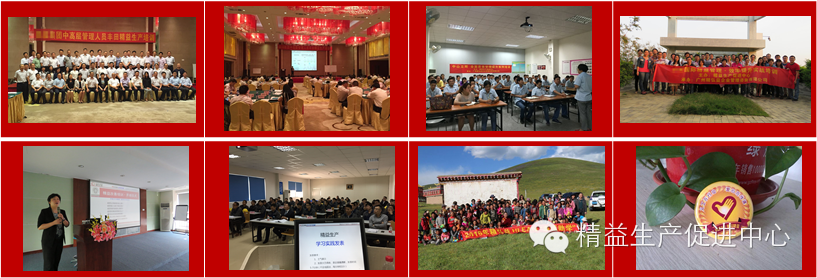  企业面临问题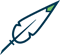     “精益生产”本质：简单高效的生产运营系统；核心理念：消除一切浪费；目的：通过持续改善，杜绝一切浪费，提高企业的综合竞争力。精益生产是当今世界上最先进的生产方式！    中国企业自2004年已经进入了微利时代。2015年多家企业订单下降，利润缩水，甚至惨遭倒闭。怎么办？学习精益思想是唯一出路，学习与推行精益系统是唯一出路。    《精益管理-丰田考察研修班》，中国制造企业远涉重洋去日本丰田学习精益生产历史的终结者…    丰田汽车公司作为全球汽车制造行业的标杆企业，以其高效率、高品质、高利润的丰田生产管理方式享誉全球，突破传统生产管理理念，以最低成本原则来改善生产流程与系统，不仅在汽车业成为标杆企业，也成为其他制造行业的楷模。 学员适合对象集团（公司）董事长、总经理、副总、厂长、生产管理、供应链管理、精益推行、仓储管理、物流管理、采购管理等。 课程内容与行程安排丰田全球海外模范工厂考察丰田周边供应链布局考察丰田企业文化Toyota Way分享实战型丰田背景精益专家授课课程本身的精益体验与大中型企业管理者的分享互动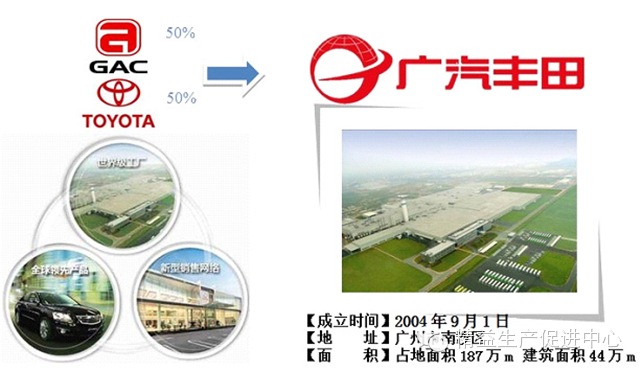 广汽丰田把TPS应用于公司的整个生产经营过程，实践丰田管理方式，打造以人为本的工作环境，培养能够实践丰田管理方式的人才。在生产管理上，更精心营造人与人之间的和谐氛围，用心构筑最具人性化的工厂，充分发挥人与科技完美结合的优势，真正实现对科技的突破。培训证书：课程结束后颁发学习证书。 课程费用人民币4880元/人（含专家培训费、资料费。餐费、住宿费自理）。【温馨提示】：1、本次研修只接受课前银行转账，不接受现场现金交费；2、如因企业原因调整开课时间，以临时通知安排为准；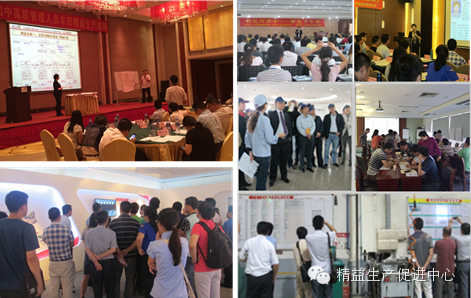  讲师简介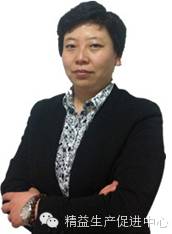 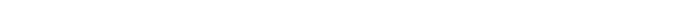 宋传承华南理工大学工业工程硕士，中科院在读博士精益生产促进中心       秘书长/资深研究员华南理工大学工商管理学院        特聘讲师HLEAN SYSTEM幸福·高效精益系统创始人之一国家注册高级培训师/国家注册高级供应链管理师精益生产资深培训讲师、丰田供应商TPS主要组织和推进责任人曾任丰田电装TPS主任，日企华南地区TPS 学习会推进者广汽集团工厂规划、精益物流规划与布局、精益物流方式和SPS系统导入负责人项目业绩：1、工厂规划，研究生产方式及物流模式规划，新工厂规划，layout设计，精益产线设计规划；2、精益物流规划、仓库布局设计，结合生产方式建立面积最优化、最高效的布局，物流面积比其他相同产能厂低减50%。3、SPS物流方式建立导入，建立部分线的SPS物流方式，提搞生产效率15%，线边面积低减30%，目视化及管理水平提升，AGV无人搬运系统导入负责人。4、建立物流流程体系及标准作业体系，建立高效率、低成本的物流体系，建立作业标准体系，比其他相同产能汽车厂物流成本低30%。5、JIT物流系统设计，设计先进信息化拉动式物流配送系统，实现高效JIT，实现在库最低。6、曾负责电装公司及供应商丰田生产方式(TPS)的推行，看板拉动式生产方式的构建，省人化项目推进，工场工数管理体制建立及推进，生产、生管每月需求人员计划的监控及调整；L/T短缩活动推进，仓库物流布局及改善活动推进，EF（效率工厂）活动五年规划与推行。多家企业精益咨询项目辅导：1、广州某电子厂扭亏为盈，由560人低减→200人，产值增加10%，人均产值行业第一，帮助企业成功实现转型升级。2、广东某精密五金企业，人均产值提升2.5倍，现成功整合供应链关键企业。3、某世界著名纸业公司，TPM系统构建，效率提升20%。4、某世界知名品牌家电公司，构建基于工业4.0的精益JIT物流与精益生产模式。等辅导与培训企业：上海飞利浦、宝马汽车、福建奔驰、维达纸业、奥园集团、华峰集团、鞍钢矿业、广西中烟、上海福耀玻璃、台湾帝宇工业、澳洲巨特电子、中山立辉金属制品、广东威的工业等 宋老师精彩课程回顾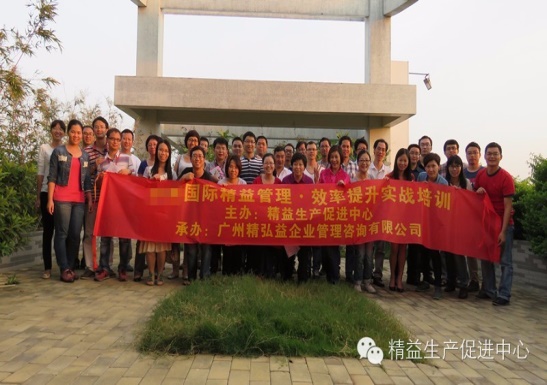 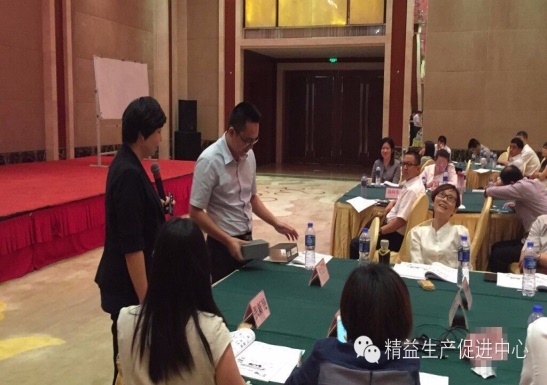 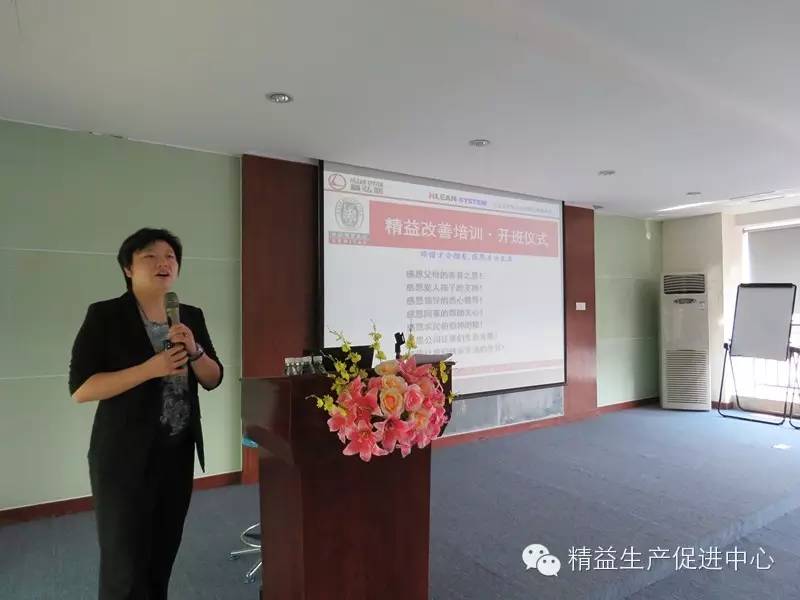 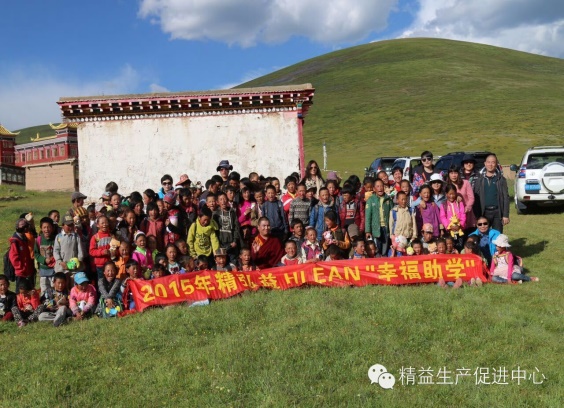 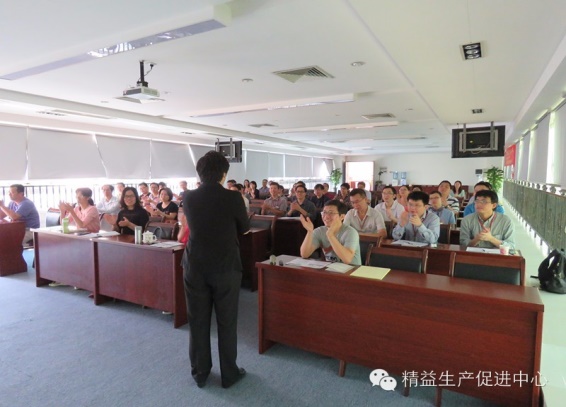 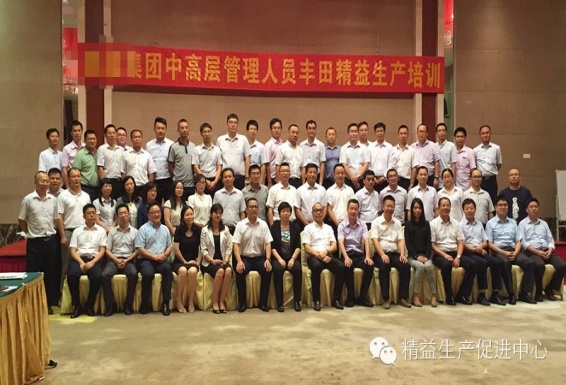 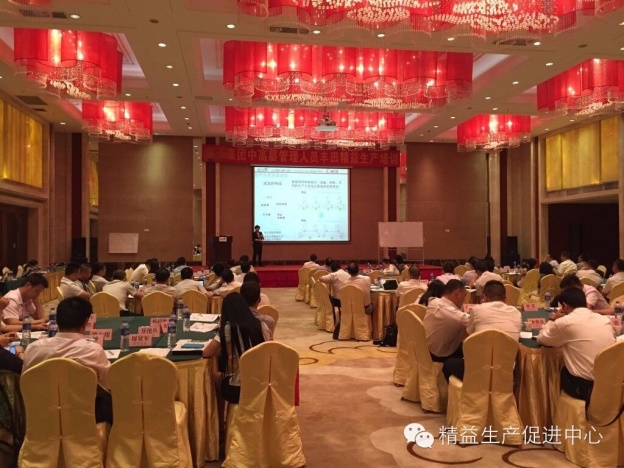 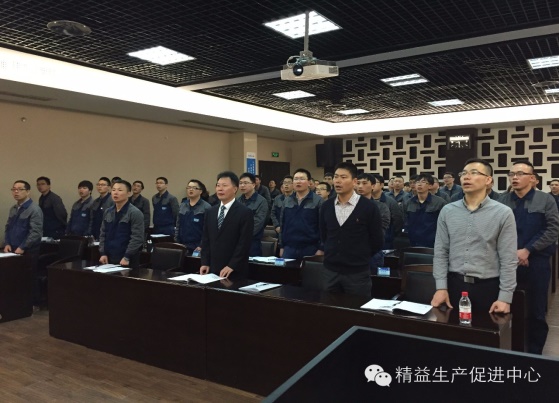 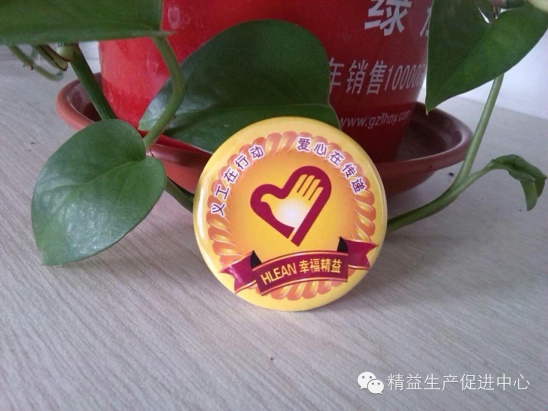 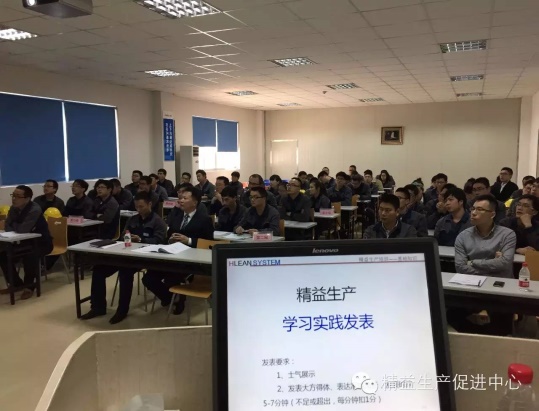 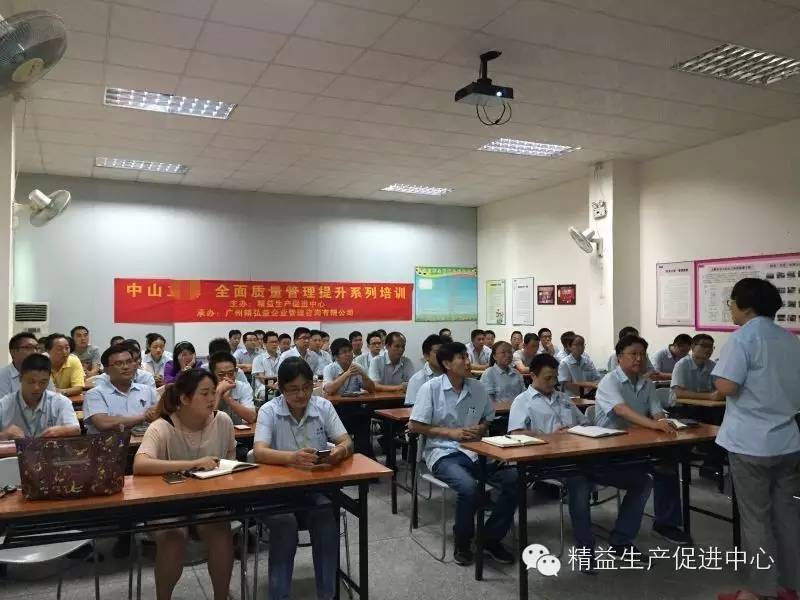 【上课日期】    2017年 3月 15-17日 ｜ 4月12日-14日 ｜5月10-12日｜ 6月21-23日｜ 7月19日-21日 ｜9月6-8日｜ 11月15-17日｜ 12月13-15日（周三，四，五）【签到时间】    上午8：40-8：55【上课时间】    上午9：00-11：45 / 下午13：15-16：30【上课地点】    广州·天河区【参观地点】    广州南沙·丰田全球海外模范工厂·丰田周边供应链【上课讲师】      宋传承 老师（广州精弘益企业管理咨询有限公司资深讲师）时   间时   间学   习    内    容第一天3月16日上午第一部分  专家授课精益导入1.1 精益生产的起源，从丰田生产方式TPS到精益生产LEAN1.2 精益的发展趋势1.3 工业4.0与精益的关系，工业4.0下的精益系统构建第二部分  精益生产的本质2.1为什么不同的行业都可以开展精益——精益的本质2.2中国企业精益难成功的原因，企业推行精益成功的关键第一天3月16日下午第三部分  广汽丰田总装线参观考察、广汽丰田周边供应链的布局1.广汽丰田总装线参观考察看点: ◆以人为本的工作环境,三位一体的品质体系；◆Kanban(看板)在销售→生产→采购整个流程中的运用；◆完全平准化混流的拉动式高柔性生产线；◆世界顶尖的目视化管理；◆先进的SPS(单台供件)物流模式。2.广汽丰田周边供应链的布局广汽丰田汲取了丰田公司在供应链运作中世界各工厂的经验，建成物流几近完美的工厂，2004 年建厂之初，就与产业链上下游企业与合作方联动进行节能减排，与其共同建构绿色产业链、价值最大化供应链。第四部分  丰田企业文化 Toyota Way分享TOYOTA WAY，丰田之道。是丰田全球制造商、分销商和经销店网络的标准化、理想化或指导性信号灯。TOYOTA WAY是丰田的基本理念（DNA），并由此形成了丰田独特的管理标准和商业模式。TOYOTA WAY有两大支柱:尊重人性  : 尊重、团队合作智慧与改善: 挑战、改善、现地现物TOYOTA WAY实施后的效用：对客户，通过减少浪费降低成本，为客户提供更优质的车辆和更具竞争力的价格。对经销店，通过在日常运作中推行改善活动，提高生产力和效率；使员工有能力立即识别问题，并采取改善行动。第二天3月17日上午第五部分  精益生产系统3.1精益思想的原点及五大原则3.2成功企业的经营理念——利润中心制3.3精益生产的核心理念第六部分  企业精益生产系统推行五大步骤4.1识别价值Value与浪费MUDA识别价值与企业浪费，练习寻找企业七大浪费绘制价值流程图VSM第二天3月17日下午精益生产核心“一个流”沙盘演练游戏4.2精益生产“一个流”及实现“一个流”的主要工具整流化工厂布局SMED快速换产标准作业平准化的排产方式合适的薪酬激励机制拉动式-准时化JIT生产与物流准时化生产的原理Kanban看板的原理及运用规则JIT物流的主要方式到供应商的JIT拉动精益供应链第七部分  成功精益案例分享第八部分  思考讨论：回到企业该如何结合自身实际情况开展精益第三天3月18日全天第九部分 学员企业现场诊断实践